PracticeA.Role play / write a dialogue for the following situations with a partner.Include details and givea variety of response.1. invite your partner to go fishing this weekend.2.invite your partner to your home for dinner.3. invite your partner to see the circus.4. invite your partner to attend your violin concert.5. invite your partner to attend a political rally.B. Choose the correct response 1.  Is ten OK with you?a)  isn’t it a bit late?                                  b)  in half an hour.2.  What about seven?a)  Ok, then.                                               B)  Come on.Accepting and refusing politely may depend on what you are asked. For exampleWould you like some cake?Would you like to go see a movie?How about some more pie?How about going skiing this weekend?Accepting, and Declining an InvitationWhich of the following answer is NOT appropriate?1.  Wanna come over for dinner tonight?           1.   ?  Sure.  What time?           2.   ?  Why not? When should I be there?           3.   ?  Why?2.  Wanna come over for a quick meal tonight?           1.   ?  No.            2.  ?  I'd love to, but I have an appointment.            3.  ?  I'm busy tonight. Can I take a raincheck?3.  My husband and I were wondering if you'd like to come over for dinner this Saturday.              1.  ?    Thank you very much! I'd be delighted to.            2.  ?    I'd love to, but I'm afraid I'm busy this Saturday.            3.  ?    I don't go out on Saturdays.4.  A: Would you care to join us for dinner tonight?     1.  ?    Yes, I would.     2.  ?    Thank you. I'd love to.     3.  ?    I'm sorry but I already have plans tonight.5.  : Tonight is no good. Can I take a raincheck?     1.  ?    OK. No problem.     2.  ?    Sure. Let's do it some other time.     3.  ?    No, you can't.6.   Do you want me to bring something?
B: _____           1.  ?    No, just bring yourself.     2.  ?    Why? You don't like my cooking?           3.  ?    OK, bring some dessert if you want.(d)          Invitation & RepliesMain characteristic of invitationInvitation can be both formal and informalThey can be printed on cards or can be drafted as social letter.A single sentence presentation in third person, in case of a formal invitation of fist/second person in case of an informal invitation. It answer who, when, where, what time and for what i.e.(a)The occasion          (b) Names of the invite(c)Name of the host    (d) Date, time and venueThe other details include mane, designation and address of the organizer, sponsor of host or   	                       names of special guest and invitees in case of and official invitation.Formal (letter type)            It is just like a standard formal letter and then students should be guided to write as given below.Informal InvitationN.B. It is to be written in first/ second person. Other characteristics are same as that of formal one. The format is just like that of a personal letter                                           Replies:Replies are again two types formal and informal. It can be written in either in card type or in letter type.It is meant for accepting an invitation or to show inability to attend itFormal reply – (written in third person)Acceptance (card type)Regret (card type)Formal reply (letter type)             N.B.- For informal replies the format is same like the one given above only the language and person                                   	 ( first & second) are ,different.Modal Verb            A modal verb, also known as an auxiliary verb, is a kind of kind of special verb which behave very differently and irregularly from normal verbs. Modal verbs are used, to describe what the speaker thinks about a particular situation, whether it is possible or not possible and so on. The modal verbs ‘can, will, shall, ought to, must, need may’  are used with the present tense while could, would, should, might are modal verbs used in the past tense.What is the function of a Modal Verb?The modal verbs “can,  could,  may,  might”  can  be used in various  situations to indicate.Ability  or  possibility :They can lift their own bags or I might be back by noon.Asking  for  permission :Can I sit here? or You may watch T.V. after doing your homework.Inability  or  impossibility : The plumber can’t  fix the leak .   orI cannot go to the party tomorrow. Making  a  request : Can you shut the window.  Or May I come with you to the store?How are modal verbs different from normal verbs?The third person of a modal verb does not take a “-s” as is the practice in normal verbs.She can write good English.He will leave the hotel tonight.How is the modal verb "would" used?The modal verb ‘would’ has a variety of uses to indicate invitation, conditional, permission, request, question, habit, suggestion. Would is used in the contracted form as ‘d’. The negation is formed by adding not as in would not or wouldn’t.I would like a cup of coffee (request)I would play if I could (conditional)How are modal verbs made negative?Modal verbs are made negative by adding the word “not” even in the simple present and past tenses.She should not travel by air.They could not attend the wedding.Can we use modal verbs in the future tense?It would be incorrect to use certain modal verbs in the past or future tenses, for example modal verbs such as can and must retain their form irrespective of the tense.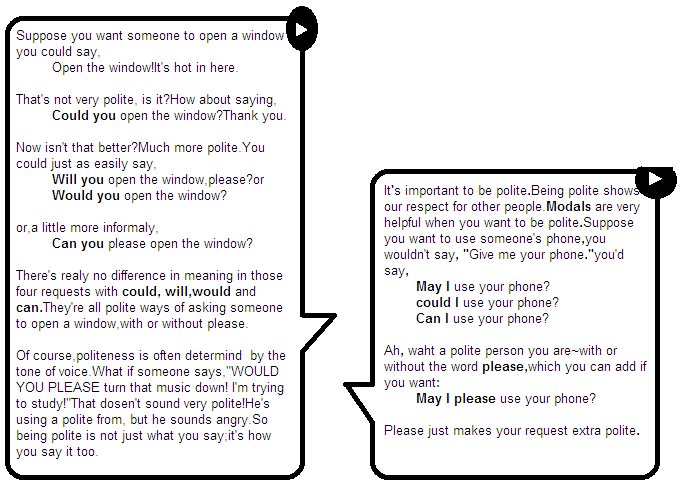 RequestingSuggestion / InvitationTo ask for permission to do something, we use can, could or may:(on the phone) Hello, can I speak to Tom, please?‘Could I use your phone?’ ‘Yes, of course.’Do you think I could borrow your bike?‘May I come in?’ ‘Yes, please do.’To give permission, we use can or may.You can use the phone. or You may use the phone.May is formal and less usual than can or could.Offering to do thingsTo offer to do something, we sometimes use Can I…?:‘Can I get you a cup of coffee?’ ‘Yes, that would be very nice.’‘Can I help you?’ ‘No, it's all right. I can manage.’Yes, please.
Sure. Thanks
Okay. Thank youNo, thank you
I'd better not.
No, but thanks for offering.Okay. Sounds good.
Sure. I'd love to.
Yeah. Good ideaNo, I'd rather not.
I'm sorry, but I can't.
No, but thanks for inviting me.All right. Thanks
Looks good. Thanks
Don't mind if I do.No, thanks.
I'm really full. Thanks anyway.
Looks delicious, but I'll have to pass.Great. What time?
Sounds like fun.
All right. When and where?Sorry. I'm busy this weekend.
I don't think I can.
How about some other time?                              The Principal Staff and Students of                              ,                                   cordially invite you to the                       “ANNUAL SPORTS DAY CELEBRATION”             on Saturday the 10th November 2006 at . M. at the school ground               Shri N. M. Singh Distt collectors has consented to be the chief Guest.RSVPPrincipal 0744-288255 public school5-11-2006Shri K.J. SharmaD.G.P. – Sub: initiation annual sports day celebrationSir,We are pleased to inform you that our school is celebrating. …………………………………………............................................................……………………………………………………………………………………………………………Soliciting a line in reply or call on us/ do attend and make it a success.Your FaithfullySd/PrincipalSenders addressDateSalutation BodyComplementary closeName of the sender. C. Nagar10th November 2011Dear AshokWould you like to join us ………………………………………………………………………………...……………………………………………………………………………………………………………..Hope to see you soonWith warm regardsAnil Malhotra                           Mrs. and Mr. S. N. VERMA                             Accept with pleasure the kind ----------------------------------                                                                                                                            -                                -------------------------------------------------------------                                                 At-                                  -----------------------------------------                                       On ------------- at their residence   S. N. VERMA10-11-2010Mrs. & Mr. S. N. VERMARegret their inability ------------------------------------------------------ at dinnerOn--------------------- because of prior engagementS. N. VERMA10-11-201012, AB NagarKolkata10th November 2010SirMr. & Mrs. V.K. Verma………………………………………………………………………………….……………………………………………………………………………………………………………How even they express their inability to be present -----------------------------With best wishesV. K. VERMAMORE FORMALLESS FORMALUse shall or would you like to suggest or invite someone to do something.Use let's, why don't we or how about to suggest or invite someone to do something in a less formal situation.Shall we go outside?Why don't we go outside?Would you like to go to a table outside?   (Would you like + NP or infinitive)How about going outside? (very informal)Let us pray.   (very formal, not commonly used)
 Let's go outside?  Asking people to do things (requests)We often use can or could to ask people to do things:Can you wait a moment, please? or 
Could you wait a moment, please?Liz, can you do me a favor?Excuse me, could you tell me how to get to the station?I wonder if you could help me.        Note that we say ‘Do you think (you) could…?’ (not usually ‘can’):Do you think you could lend me some money until next week?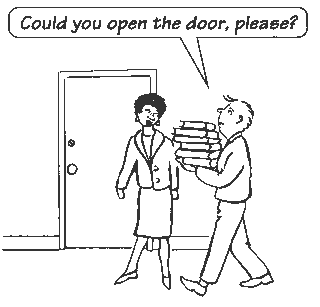 